Kosmetyki bio<strong>Kosmetyki bio</strong> w ostatnich latach cieszą się coraz większą popularnością. Dowiedz się, czym tak naprawdę są, jakie zalety posiadają, a także jak odróżnić je od pozostałych produktów. Serdecznie zapraszamy!Kosmetyki bio — czym są?Popularność drogeryjnych kosmetyków w ostatnich latach drastycznie maleje. Wynika to z coraz większej świadomości ludzi na temat naturalnych produktów, a także większej umiejętności czytania składów. Parabeny, SLS-y czy dodatki zapachowe, które niejednokrotnie powodują zapychanie cery czy reakcje alergiczne, to tylko kilka powodów, dla których coraz mniej kupujemy tradycyjne kosmetyki, a częściej sięgamy po naturalne receptury. Czym tak naprawdę są kosmetyki bio i jakie zalety posiadają?Jakie zalety posiadają?Kosmetyki bio to produkty, które posiadają co najmniej 50% surowców z biologicznych upraw. W ich składzie nie znajdziemy produktów pochodzenia zwierzęcego, syntetycznych barwników i aromatów czy surowców modyfikowanych genetycznie. To produkty przyjazne dla środowiska, nietestowane na zwierzętach. Naturalne roślinne ekstrakty, które znajdziemy w ich składach, doskonale wpływają na naszą skórę, nie powodują alergii i wpływają na poprawę naszego wyglądu. Dużą zaletą tych produktów jest również ich uniwersalność. Kosmetyki oparte na naturalnych składnikach mogą być z powodzeniem stosowane u osób o różnych typach skóry.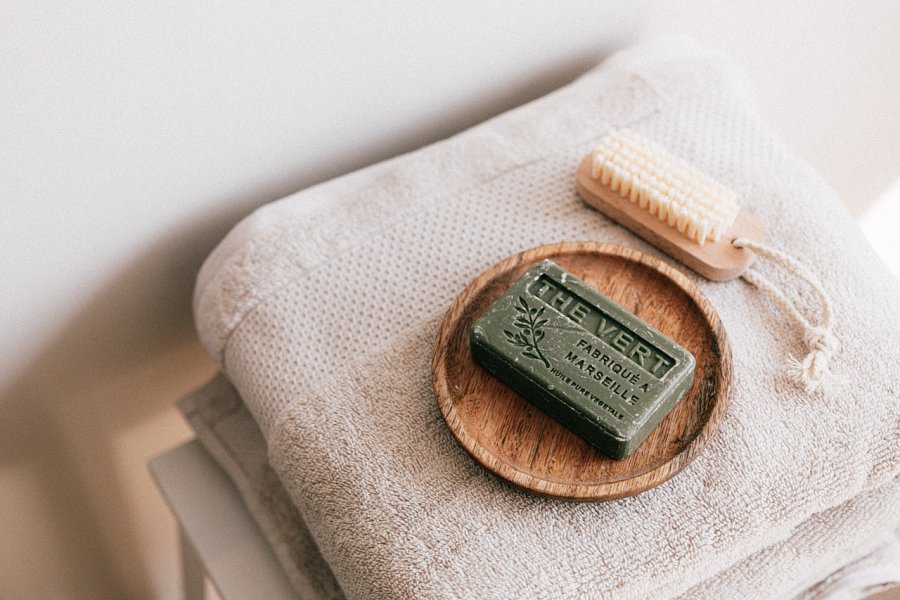 Jak sprawdzić, że kupujemy kosmetyki bio?Kupując te produkty, musimy upewnić się, że spełniają one określone normy i posiadają odpowiednie certyfikaty. Powinny znaleźć się one w widocznym miejscu na opakowaniu kosmetyku. Oznaczenia te gwarantują, że dane kosmetyki bio powstały z naturalnych składników, nie zawierają sztucznych substancji i są przyjazne środowisku.